Модуль «Реальная математика»                                                                                                   Вариант 8.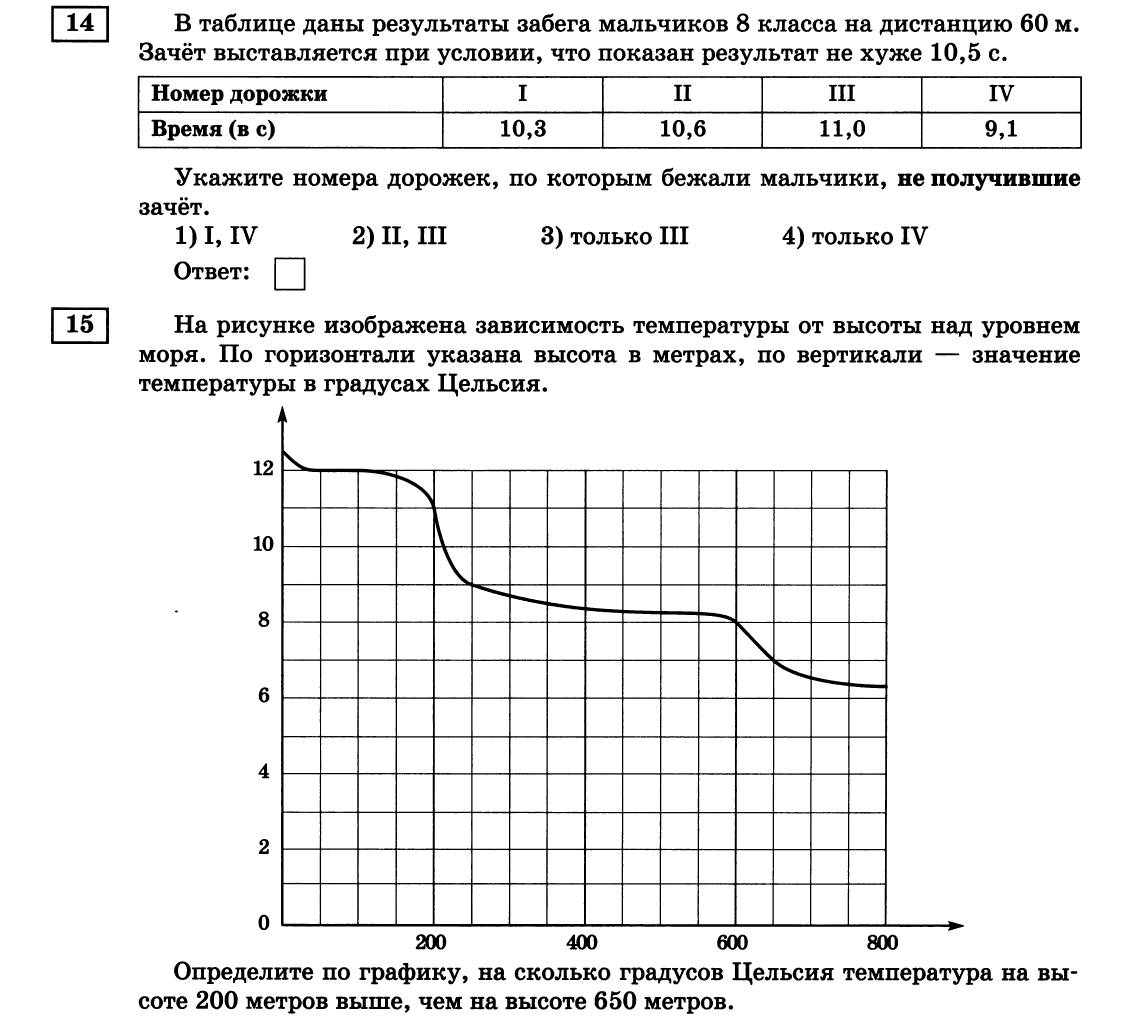 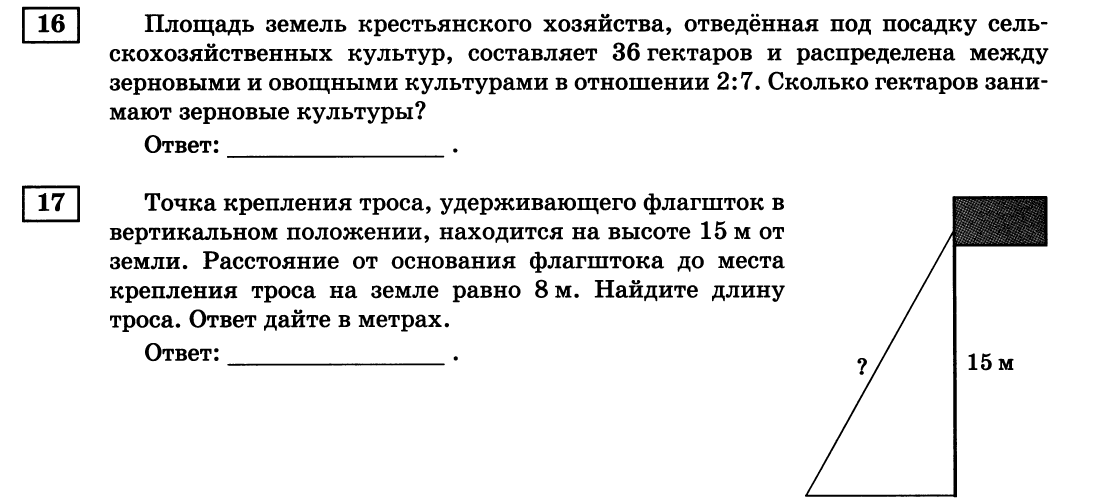 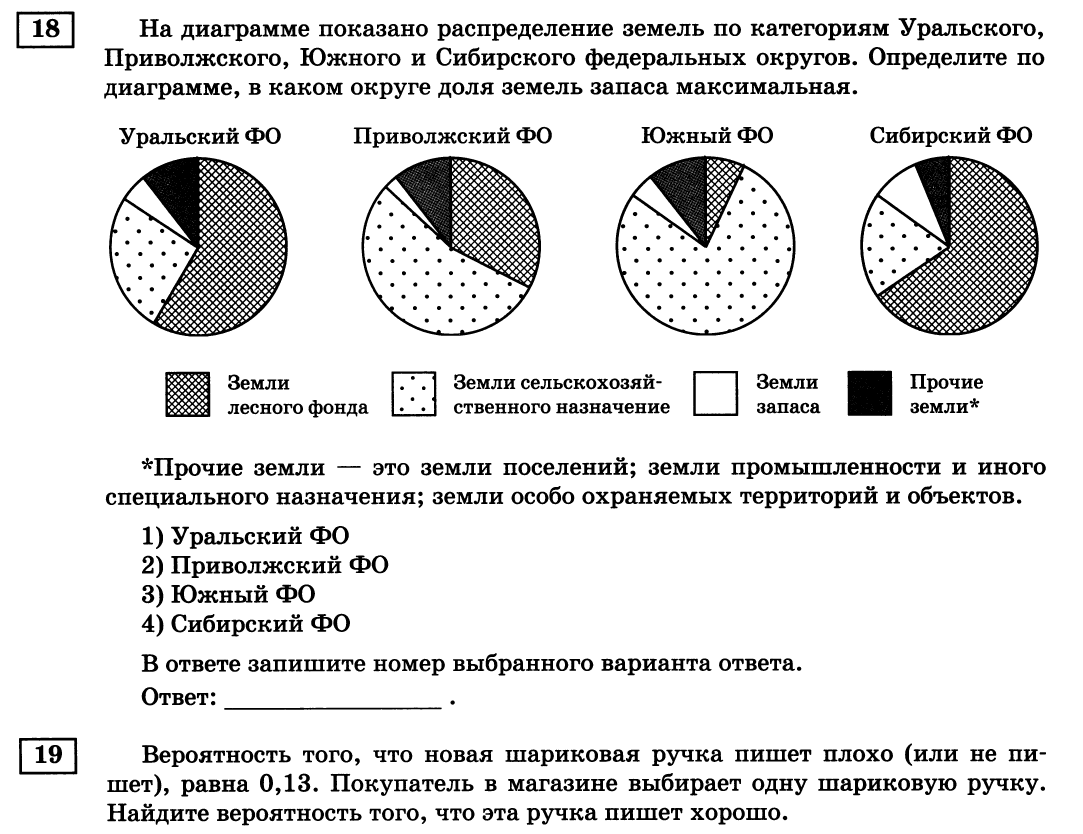 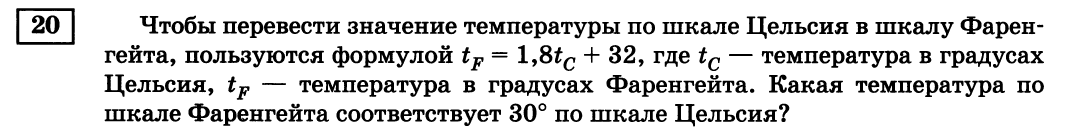 14151617181920